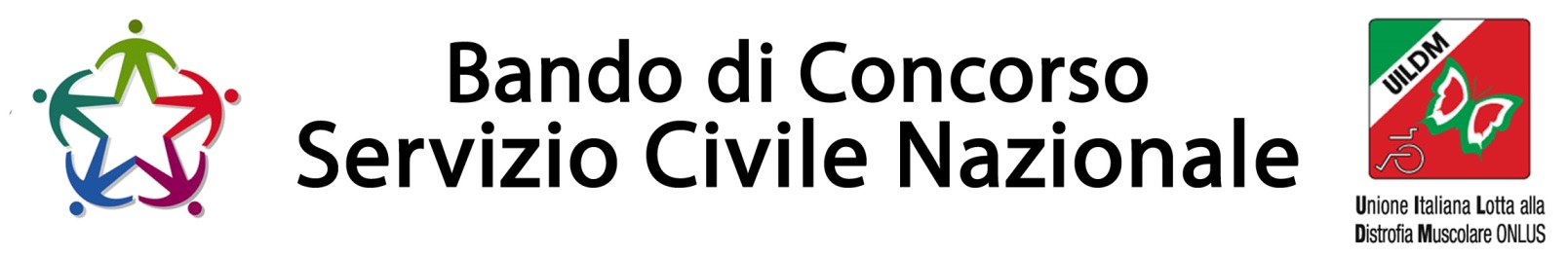 Stiamo cercando 4 VOLONTARIragazze e ragazzi tra i 18 e i 28 anni 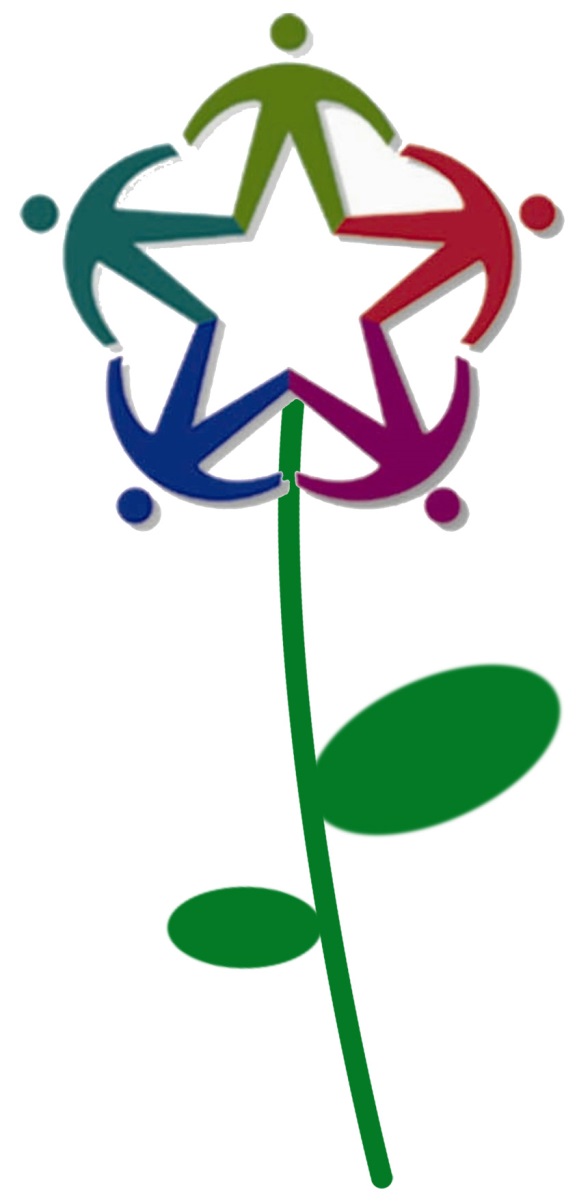 da inserire nel progetto di Servizio Civile INCONTRO ED ESPERIENZAdella UILDM DI BRESCIA Onlus.Potrai avere l'opportunità di aiutare gli altri e crescere al loro fianco, di essere utile e prepararti al mondo del lavoro.Ti offriamo inoltre rimborso mensile di 433,80 euro,formazione gratuita, crediti formativi se riconosciuti dall’università,punteggi per eventuali successivi Concorsi Pubblici.CONTATTI & INFORMAZIONI:Unione Italiana Lotta alla Distrofia Muscolare Sezione DI BRESCIAUfficio di BRESCIAVia Corfù, 55 Orari: Lun-Mart-Giov-Ven dalle 9 alle 12 Merc dalle 15 alle 18Sito internet www.brescia.uildm.orgMail: uildmbrescia@gmail.comTel. 0302423538La domanda deve essere presentata entro il 28 settembre 2018